Měsíc květen byl v Domově důchodců Lipová ve znamení lázní. Nejprve jela jedna z našich klientek na wellness pobyt do Harrachova. Na tři dny ji doprovodila jedna z našich pracovnic. Paní Jana si užila masáže, zábaly a pěkné horské prostředí. Druhý pobyt byl v příjemném lázeňském městě Poděbrady. Klientky byly ubytovány i s doprovodem v krásném novém hotelu. Zde byly i lázeňské procedury jako perličková koupel, uhličitá koupel, masáže, vodní lůžko, obklad „mazel“ ad. Ve městě Poděbrady je spousta věcí k vidění – krásný lázeňský park, v jehož centru je Libenského kolonáda, nebo historické centrum města. Klientky se vydaly ale i do okolí. Navštívily Chrám svaté Barbory v Kutné hoře, Kostnici v Sedleci spolu s Katedrálou Nanebevzetí Panny Marie a Svatého Jana křtitele. Byly také v ZOO Chleby. Velký zážitek měly při obědě ve středověké krčmě v Dětenicích. Navštívily také Loučeň, která je známá svými jedenácti labyrinty a bludišti umístěnými v zámeckém parku. Celý pobyt v lázních byl krásným odpočinkem a relaxací a klientky už se těší na další. Mgr. Mirka Hoštičková ředitelka 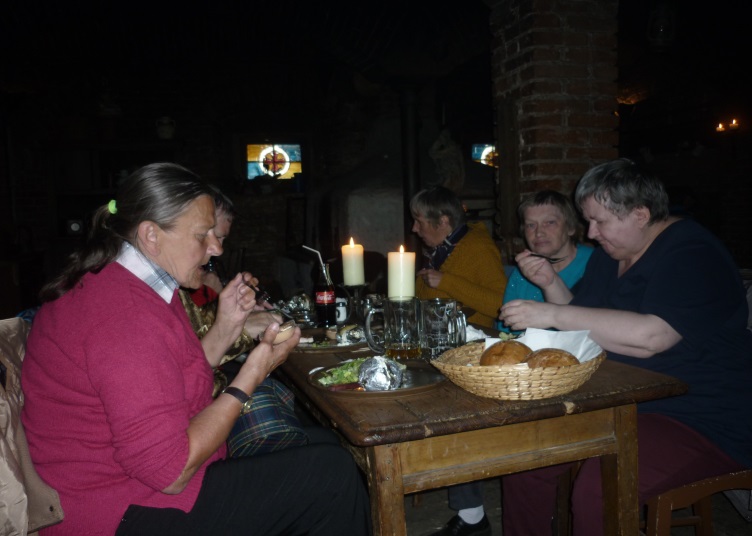 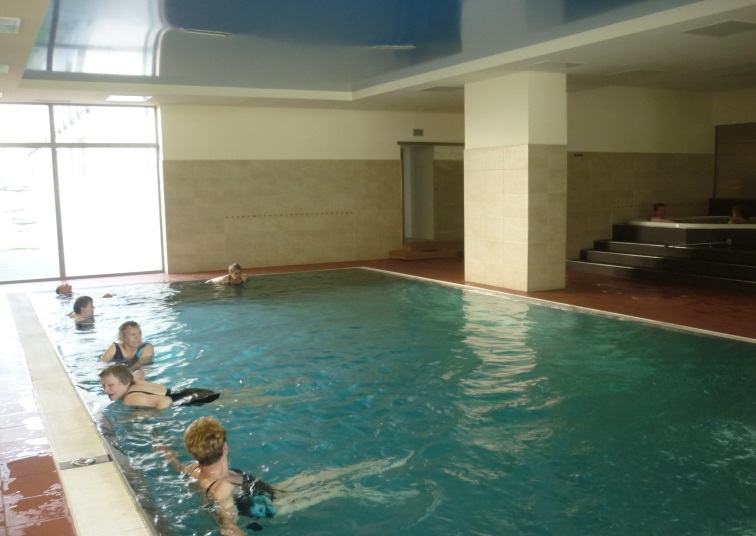 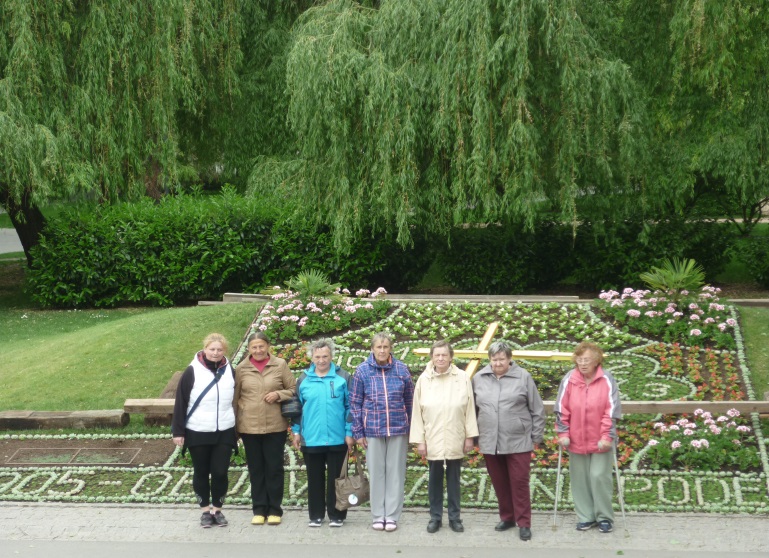 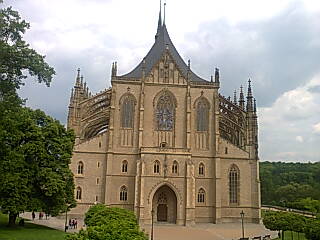 